ПРАВИТЕЛЬСТВО РЕСПУБЛИКИ АЛТАЙПОСТАНОВЛЕНИЕот 7 декабря 2022 г. N 406ОБ УТВЕРЖДЕНИИ РЕСПУБЛИКАНСКОЙ ИНВЕСТИЦИОННОЙ ПРОГРАММЫВ СОЦИАЛЬНОЙ СФЕРЕ НА 2023 - 2025 ГГ.Правительство Республики Алтай постановляет:Утвердить прилагаемую республиканскую инвестиционную программу в социальной сфере на 2023 - 2025 гг.Исполняющий обязанностиГлавы Республики Алтай,Председателя ПравительстваРеспублики АлтайВ.Б.МАХАЛОВУтвержденаПостановлениемПравительства Республики Алтайот 7 декабря 2022 г. N 406РЕСПУБЛИКАНСКАЯ ИНВЕСТИЦИОННАЯ ПРОГРАММАВ СОЦИАЛЬНОЙ СФЕРЕ НА 2023 - 2025 ГГ.I. Паспорт ПрограммыII. Характеристика проблемы, на решение которой направленаПрограммаПрограмма разработана в соответствии с:Федеральным законом от 25 февраля 1999 г. N 39-ФЗ "Об инвестиционной деятельности в Российской Федерации, осуществляемой в форме капитальных вложений";Законом Республики Алтай от 20 декабря 2017 г. N 68-РЗ "Об инвестиционной деятельности в Республике Алтай и признании утратившими силу некоторых законодательных актов Республики Алтай", в соответствии с которым предусмотрена возможность оказания государственной поддержки в форме преференций по налогам физическим и юридическим лицам при условии участия в республиканской инвестиционной программе в социальной сфере Республики Алтай и включения их в реестр социальных инвесторов;постановлением Правительства Республики Алтай от 26 декабря 2017 г. N 353 "Об утверждении Порядка формирования и реализации республиканской инвестиционной программы в социальной сфере" (далее - Порядок), в соответствии с которым:республиканская инвестиционная программа в социальной сфере представляет собой план инвестиций, формируемых за счет средств республиканского бюджета Республики Алтай, в том числе средств участников Программы, в объекты капитальных вложений в социальную сферу и осуществления практических действий по реализации этих инвестиций на территории Республики Алтай в целях достижения положительного социального эффекта;объектами капитальных вложений в социальную сферу являются объекты государственной или муниципальной собственности, имеющие особо важное значение для социально-экономического развития Республики Алтай (объекты здравоохранения, социальной защиты, образования, науки, культуры, спорта и другие объекты, предназначенные для достижения общественных благ) и использующиеся населением Республики Алтай и в его интересах с целью достижения положительного социального эффекта;участниками Программы являются социальные инвесторы Республики Алтай - юридические лица и индивидуальные предприниматели, инвестиции которых направлены в объекты капитальных вложений в социальную сферу, соответствующие критериям, установленным пунктом 11 Порядка, и включенные в реестр социальных инвесторов Республики Алтай.Разработка Программы связана с необходимостью проведения работ по строительству, завершению строительства и техническому перевооружению объектов капитального строительства в социальной сфере Республики Алтай путем привлечения инвестиций в объекты капитальных вложений.Качество жизни населения в Республике Алтай (далее - население), его потенциал напрямую зависят от обеспечения населения образовательными учреждениями на качественно новом уровне, а также другими объектами социальной сферы.Развитие системы общего образования Республики Алтай направлено на обеспечение качественного общедоступного и бесплатного общего образования. Для обеспечения высокого качества общего образования в соответствии с меняющимися запросами населения и перспективными задачами развития общества и экономики требуется, в том числе, совершенствование условий и организации обучения в общеобразовательных организациях (далее - школы). Эта потребность диктуется санитарно-эпидемиологическими требованиями, строительными и противопожарными нормами, федеральными государственными образовательными стандартами общего образования.Программа содержит мероприятия по финансированию строительства капитальных объектов в социальной сфере Республики Алтай - строительство нового здания общеобразовательной школы N 7 г. Горно-Алтайска и строительство нового здания бюджетного общеобразовательного учреждения Республики Алтай "Республиканский классический лицей".На территории Республики Алтай функционируют 180 общеобразовательных организаций, в которых обучается 39248 детей. Охвачены образовательным процессом 100% детей.В системе общего образования основная доля зданий школ имеет по предварительным оценкам высокую степень технического износа (50% и более) ввиду их длительного срока эксплуатации (от 20 - 50 лет и более) и с каждым годом существует вероятность признания данных зданий аварийными и не соответствующими удовлетворительным нормам безопасности и современным образовательным стандартам. Проблема нехватки площадей и мест в общеобразовательных организациях усугубляется выходом из эксплуатации ветхих школ в связи с их аварийным состоянием. Сложившаяся ситуация вызвана тем, что многие здания школ спроектированы и построены в середине прошлого века и даже существенно раньше и не отвечают современным требованиям, предъявляемым к таким объектам.По итогам мониторинга в 109 общеобразовательных организациях здания (или отдельные конструктивные узлы, элементы зданий) находятся в аварийном состоянии или требуют капитального ремонта, из них в связи с аварийным состоянием прекращена эксплуатация 6 общеобразовательных организаций, требуют проведения капитального ремонта и оснащения 103 школы (57% от общего числа).В 2023 г. в рамках мероприятий Инвестиционной программы предусмотрено финансирование строительства нового здания общеобразовательной школы N 7 г. Горно-Алтайска на 750 мест по адресу: г. Горно-Алтайск, ул. Алтайская, 40. С 1991 г. школа работает в арендуемом приспособленном помещении, которое построено в 1926 г. С момента открытия школы капитальный ремонт не проводился. Школа открыта с целью обучения детей коренной национальности родному языку, литературе, культуре и традициям. В центре столицы региона, где большая плотность населения, актуальным является вопрос строительства новой современной школы.В 2025 г. в рамках мероприятия Инвестиционной программы предусмотрено финансирование строительства нового здания бюджетного общеобразовательного учреждения Республики Алтай "Республиканский классический лицей", г. Горно-Алтайск.В бюджетном общеобразовательном учреждении Республики Алтай "Республиканский классический лицей", г. Горно-Алтайск остро стоит вопрос с учебными помещениями: не хватает классов, кабинеты маленькие, не соответствуют требованиям СанПиН, отсутствуют мастерские, спортивный зал и спортивная площадка. Лицей был открыт по решению Правительства Республики Алтай в 1992 г. и располагается в двухэтажном здании бывшего детского дома по адресу: г. Горно-Алтайск, пр. Коммунистический, д. 70. Учебный корпус 1940 г. постройки не соответствует ни санитарным нормам, ни статусу лицея.Под строительство лицея выделен земельный участок в г. Горно-Алтайске по ул. Кольцевая площадью 40256 кв. м.III. Основные цели и задачи, сроки и этапы реализацииПрограммыЦелью Программы являются:достижение положительного социального эффекта в Республике Алтай через вложения средств (инвестиций социальных инвесторов) республиканского бюджета Республики Алтай в объекты капитального вложения социальной сферы.Реализация Программы обеспечит решение следующих задач:обеспечение инвестициями строительства объектов в социальной сфере Республики Алтай;обеспечение благоприятных условий для увеличения собственных доходов Республики Алтай путем формирования налоговой базы социальными инвесторами;строительство, завершение строительства, реконструкция или техническое перевооружение объектов капитального строительства в социальной сфере.Программа рассчитана на срок с 2023 по 2025 гг.IV. Система программных мероприятий ПрограммыСистема программных мероприятий Программы с указанием сроков исполнения, объемов и источников финансирования по годам реализации Программы представлена в приложении N 1 к настоящей Программе.V. Финансовое обеспечение ПрограммыПрограмма реализуется за счет средств республиканского бюджета Республики Алтай. Финансовое обеспечение Программы представлено в приложении N 2 к настоящей Программе.Источником пополнения средств республиканского бюджета Республики Алтай, направленных на реализацию Программы, является единоразовый инвестиционный платеж, который составляет 150 тысяч рублей в год от каждого социального инвестора.VI. Механизм реализации ПрограммыЗаказчиком-координатором Программы является Министерство экономического развития Республики Алтай.Заказчиками Программы являются Министерство экономического развития Республики Алтай, Министерство регионального развития Республики Алтай, Министерство образования и науки Республики Алтай.Реализация Программы осуществляется путем размещения заказа для государственных и муниципальных нужд в соответствии с законодательством Российской Федерации в сфере закупок товаров, работ, услуг для обеспечения государственных и муниципальных нужд.Контроль за осуществлением строительных работ производится уполномоченными исполнительными органами государственной власти Республики Алтай: Министерством регионального развития Республики Алтай - в сфере строительства, архитектуры и градостроительства и Комитетом по контролю (надзору) Республики Алтай - в сфере осуществления регионального государственного строительного надзора на территории Республики Алтай.Социальные инвесторы перечисляют средства для реализации Программы на счет Управления Федерального казначейства по Республике Алтай согласно договорам, заключенным с Министерством экономического развития Республики Алтай.В соответствии с бюджетной росписью Министерство финансов Республики Алтай перечисляет средства республиканского бюджета Республики Алтай для реализации Программы на счет Министерства регионального развития Республики Алтай.Министерство регионального развития Республики Алтай обеспечивают целевое и эффективное использование финансовых средств на выполнение Программы.VII. Управление Программой и контроль над ходомее реализацииУправление реализацией Программы осуществляется Министерством экономического развития Республики Алтай.Организация контроля за исполнением Программы возлагается на Министерство экономического развития Республики Алтай с участием Министерства финансов Республики Алтай, Министерства регионального развития Республики Алтай.Министерство регионального развития Республики Алтай ежеквартально, в срок до 10 числа месяца, следующего за отчетным периодом, представляет в Министерство экономического развития Республики Алтай отчет об использовании средств республиканского бюджета Республики Алтай, в том числе средств участников Программы, с приложением справок о стоимости выполненных работ и оказанных услуг по объектам, представленным в приложении N 1 к настоящей Программе.VIII. Эффективность реализации ПрограммыРеализация Программы позволит получить следующие результаты:бюджетная эффективность будет заключаться в поступлении инвестиционных платежей социальных инвесторов в республиканский бюджет Республики Алтай, что в денежном выражении составит порядка 13500,0 тыс. рублей;социальная эффективность будет характеризоваться развитием социальной инфраструктуры.Приложение N 1к республиканскойинвестиционной программев социальной сферена 2023 - 2025 гг.СИСТЕМАПРОГРАММНЫХ МЕРОПРИЯТИЙ РЕСПУБЛИКАНСКОЙ ИНВЕСТИЦИОННОЙПРОГРАММЫ В СОЦИАЛЬНОЙ СФЕРЕ НА 2023 - 2025 ГГ.Приложение N 2к республиканскойинвестиционной программев социальной сферена 2023 - 2025 гг.ФИНАНСОВОЕ ОБЕСПЕЧЕНИЕРЕСПУБЛИКАНСКОЙ ИНВЕСТИЦИОННОЙ ПРОГРАММЫ В СОЦИАЛЬНОЙ СФЕРЕНА 2023 - 2025 ГГ.тыс. руб.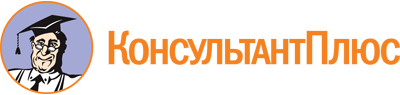 Постановление Правительства Республики Алтай от 07.12.2022 N 406
"Об утверждении республиканской инвестиционной программы в социальной сфере на 2023 - 2025 гг."Документ предоставлен КонсультантПлюс

www.consultant.ru

Дата сохранения: 27.12.2022
 Наименование программыРеспубликанская инвестиционная программа в социальной сфере на 2023 - 2025 гг. (далее - Программа)Основание для разработки программыФедеральный закон от 25 февраля 1999 г. N 39-ФЗ "Об инвестиционной деятельности в Российской Федерации, осуществляемой в форме капитальных вложений";Бюджетный кодекс Российской Федерации;Закон Республики Алтай от 20 декабря 2017 г. N 68-РЗ "Об инвестиционной деятельности в Республике Алтай и признании утратившими силу некоторых законодательных актов Республики Алтай"Заказчик - координатор программыМинистерство экономического развития Республики АлтайЗаказчики программыМинистерство регионального развития Республики Алтай;Министерство образования и науки Республики АлтайЦели и задачи программыЦели:достижение положительного социального эффекта в Республике Алтай через вложения средств (инвестиций социальных инвесторов) республиканского бюджета Республики Алтай в объекты капитальных вложений в социальную сферу.Задачи:обеспечение инвестициями строительства объектов в социальной сфере Республики Алтай;обеспечение благоприятных условий для увеличения собственных доходов Республики Алтай путем формирования налоговой базы социальными инвесторами;строительство, завершение строительства, реконструкция или техническое перевооружение объектов капитального строительства в социальной сфереСроки реализации программы2023 - 2025 гг.Перечень основных мероприятийПрограмма содержит мероприятия по финансированию объектов капитальных строительства в социальной сфереОбъемы и источники финансирования программыОбщий объем финансирования составляет 13500,0 тыс. рублей, в том числе из республиканского бюджета Республики Алтай - 13500,0 тыс. рублей, что составляет по годам:2023 г. - 4500,0 тыс. рублей, из них расходы республиканского бюджета Республики Алтай - 4500,0 тыс. рублей;2024 г. - 4500,0 тыс. рублей, из них расходы республиканского бюджета Республики Алтай - 4500,0 тыс. рублей;2025 г. - 4500,0 тыс. рублей, из них расходы республиканского бюджета Республики Алтай - 4500,0 тыс. рублейОжидаемые показатели эффективности реализации программыбюджетная эффективность состоит в поступлении инвестиционных платежей социальных инвесторов в республиканский бюджет Республики Алтай;развитие социальной инфраструктурыN п/пНаименование мероприятийСтоимостное выражение мероприятия, тыс. руб., за счет средств республиканского бюджета Республики АлтайСтоимостное выражение мероприятия, тыс. руб., за счет средств республиканского бюджета Республики АлтайСтоимостное выражение мероприятия, тыс. руб., за счет средств республиканского бюджета Республики АлтайСтоимостное выражение мероприятия, тыс. руб., за счет средств республиканского бюджета Республики АлтайГлавный распределитель бюджетных средствN п/пНаименование мероприятий202320242025ВсегоГлавный распределитель бюджетных средств1.Строительство общеобразовательной школы N 7 в г. Горно-Алтайске4500,0004500,0Министерство регионального развития Республики Алтай2.Строительство Республиканского классического лицея на 850 учащихся с интернатом на 200 мест в г. Горно-Алтайске04500,04500,09000,0Министерство регионального развития Республики АлтайВсего:4500,04500,04500,013500,0Финансовые затратыФинансовые затратыФинансовые затратыФинансовые затратыФинансовые затратыИсточник финансированияВсегоВ том числе по годамВ том числе по годамВ том числе по годамИсточник финансированияВсего202320242025Общий объем финансирования, всего:13500,04500,04500,04500,0в том числе по источникам:федеральный бюджет----республиканский бюджет Республики Алтай13500,04500,04500,04500,0местный бюджет----внебюджетные источники----из них капитальные вложения, всего13500,04500,04500,04500,0в том числе по источникам:федеральный бюджет----республиканский бюджет Республики Алтай13500,04500,04500,04500,0местный бюджет----внебюджетные источники----